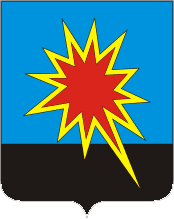 КЕМЕРОВСКАЯ ОБЛАСТЬКАЛТАНСКИЙ ГОРОДСКОЙ ОКРУГАДМИНИСТРАЦИЯ КАЛТАНСКОГО ГОРОДСКОГО ОКРУГАПОСТАНОВЛЕНИЕОт______________2018г.         №_______-пОб утверждении Положения о  признании объектов капитального строительства, за исключением многоквартирных домов, аварийными и подлежащими сносу в целях принятия решения о комплексном развитии территории Калтанского городского округаРуководствуясь  Федеральным Законом от 06.10.2003 г. № 131-ФЗ «Об общих принципах организации местного самоуправления в Российской Федерации», в соответствии с Постановлением Правительства Российской Федерации от 17.05.2017г. №577 «Об утверждении Положения о признании объектов капитального строительства, за исключением многоквартирных домов, аварийными и подлежащими сносу в целях принятия решения о комплексном развитии территории по инициативе органа местного самоуправления»:1. Утвердить Положение о признании объектов капитального строительства, за исключением многоквартирных домов, аварийными и подлежащими сносу в целях принятия решения о комплексном развитии территории Калтанского городского округа согласно приложению . 2. МАУ «Пресс-Центр г. Калтан» (Беспальчук В.Н.) опубликовать настоящее постановление в средствах массовой информации. 3. Отделу организационной и кадровой работы (Верещагина Т.А.) разместить настоящее постановление на официальном сайте администрации Калтанского городского округа.4. Настоящее постановление вступает в силу с момента официального опубликования.5. Контроль за исполнением настоящего постановления возложить на заместителя главы Калтанского городского округа по строительству Рудюк О.А.Глава Калтанскогогородского округа						                         И.Ф. ГолдиновПриложение к постановлению администрацииКалтанского городского округаот  ___   ________2018 г. № ____Положениео признании объектов капитального строительства, за исключением многоквартирных домов, аварийными и подлежащими сносу в целях принятия решения о комплексном развитии территории Калтанского городского округа1. Общие положенияНастоящее Положение устанавливает порядок признания объектов капитального строительства, за исключением многоквартирных домов, аварийными и подлежащими сносу в целях принятия решения о комплексном развитии территории по администрации Калтанского городского округа.2. Действие настоящего Положения распространяется на объекты капитального строительства независимо от их формы собственности, расположенные на территории, в границах которой предусматривается осуществление деятельности по комплексному развитию территории по инициативе администрации Калтанского городского округа.2. Порядок признания объекта капитального строительствааварийным и подлежащим сносу2.1. Объект капитального строительства признается аварийным и подлежащим сносу в случае, если по результатам оценки фактического состояния объекта капитального строительства и (или) территории, на которой расположен такой объект капитального строительства, выявлены признаки, являющиеся основанием для признания объекта капитального строительства аварийным и подлежащим сносу, установленным разделом 3 настоящего Положения.2.2. Администрация Калтанского городского округа (далее – Администрация) до принятия решения о комплексном развитии территории формирует перечень объектов капитального строительства, фактическое состояние которых подлежит оценке (далее - перечень).В перечень включаются объекты капитального строительства, расположенные на земельных участках, находящихся в границах определенной правилами землепользования и застройки Калтанского городского округа территории, в отношении которой предусматривается осуществление деятельности по комплексному и устойчивому развитию территории, если по результатам проведенного предварительного (визуального) обследования объектов капитального строительства обнаружены дефекты и повреждения таких объектов.2.3. В целях проведения оценки фактического состояния объектов капитального строительства, включенных в перечень, Администрация  обеспечивает проведение обследования фактического состояния указанных объектов и (или) территорий, на которых расположены такие объекты, посредством привлечения на основании муниципального контракта, заключенного в соответствии с законодательством Российской Федерации о контрактной системе в сфере закупок товаров, работ, услуг для обеспечения государственных и муниципальных нужд, организации, оснащенной техническим оборудованием, необходимым для проведения обследования фактического состояния указанных объектов капитального строительства, и имеющей в своем составе специалистов, обладающих опытом в области проведения обследования состояния объектов капитального строительства (далее - специализированная организация).Предметом обследования, осуществляемого на основании настоящего Положения, являются определение фактического состояния объекта капитального строительства и его элементов, получение количественной оценки фактических показателей качества конструкций, а также анализ состояния территории, на которой расположен такой объект капитального строительства, на предмет наличия возможного негативного влияния природных и антропогенных факторов на объект капитального строительства.Результатом обследования является заключение специализированной организации, представляемое в Администрацию.Заключение специализированной организации должно содержать объем сведений, достаточный для проведения оценки фактического состояния объекта капитального строительства, включенного в перечень, и (или) территории, на которой расположен такой объект, и принятия по ее результатам обоснованного решения, указанного в пункте 13 настоящего Положения.2.4. В целях проведения оценки фактического состояния объекта капитального строительства, включенного в перечень, и (или) территории, на которой расположен такой объект, Администрацией принимается решение о создании межведомственной комиссии (далее-Комиссия), в состав которой включаются должностные лица уполномоченного органа местного самоуправления Предметом оценки фактического состояния объекта капитального строительства, включенного в перечень, и (или) территории, на которой расположен такой объект, является выявление признаков, служащих основанием для признания его аварийным и подлежащим сносу, установленным разделом 3 настоящего Положения.2.5.  В состав Комиссии, кроме должностных лиц Администрации , включаются также представители органов, уполномоченных на осуществление государственного контроля и надзора в сферах пожарной и иной безопасности, на проведение инвентаризации и государственной регистрации прав на объекты недвижимого имущества, физические лица, включенные в реестр лиц, аттестованных на право подготовки заключений экспертизы проектной документации и (или) результатов инженерных изысканий. 2.6. Собственники объекта капитального строительства, включенного в перечень, и лица, которым такой объект капитального строительства принадлежит на соответствующем вещном праве (далее - правообладатели), либо уполномоченные ими лица включаются в состав Комиссии с правом совещательного голоса.2.7. Администрация уведомляет о создании Комиссии указанные в пунктах 2.5. и 2.6. настоящего Положения органы и лица в срок, не превышающий 10 рабочих дней со дня принятия решения о создании комиссии.2.8. Указанные в пунктах 2.5. и 2.6. настоящего Положения органы и лица представляют в Администрацию информацию об их представителях для включения в состав  Комиссии в срок, не превышающий 7 рабочих дней со дня получения уведомления, указанного в пункте 2.7. настоящего Положения.2.9. После получения предусмотренной пунктом 2.8. настоящего Положения информации Администрация в течение 7 рабочих дней утверждает состав Комиссии и назначает дату, время и место проведения заседания Комиссии, о чем уведомляет указанные в пунктах 2.5. и 2.6. настоящего Положения органы и лица за 10 рабочих дней до дня заседания Комиссии. Председателем межведомственной комиссии назначается должностное лицо Администрации.2.10. Процедура оценки фактического состояния объекта капитального строительства, включенного в перечень, и (или) территории, на которой расположен такой объект, и принятия в случае наличия основания решения о признании объекта капитального строительства аварийным и подлежащим сносу включает:
а) рассмотрение  Комиссией заключения специализированной организации, а также материалов и результатов проведенных специализированной организацией инструментальных исследований, использованных для подготовки такого заключения, и проведение оценки фактического состояния объекта капитального строительства, включенного в перечень, и (или) территории, на которой расположен такой объект;б) составление Комиссией заключения об оценке фактического состояния объекта капитального строительства, включенного в перечень, и (или) территории, на которой расположен такой объект, по форме согласно приложению к настоящему Положению;в) принятие Главой Калтанского городского округа решения о признании объекта капитального строительства аварийным и подлежащим сносу в случае предоставления Комиссией решения, указанного в подпункте «а)» пункта 2.11. настоящего Положения (за исключением объектов капитального строительства, находящихся в собственности субъекта Российской Федерации либо Российской Федерации).г) уведомление собственников и правообладателей объекта капитального строительства о признании объекта капитального строительства аварийным и подлежащим сносу либо об отсутствии основания для признания объекта капитального строительства таковым.2.11. По результатам работы Комиссии принимается одно из следующих решений:а) о наличии основания для признания объекта капитального строительства аварийным и подлежащим сносу;б) об отсутствии основания для признания объекта капитального строительства аварийным и подлежащим сносу.2.12. Решение Комиссии оформляется в виде заключения об оценке фактического состояния объекта капитального строительства, включенного в перечень, и (или) территории, на которой расположен такой объект, по форме согласно приложению. Решение межведомственной комиссии принимается большинством голосов ее членов. Если число голосов «за» и «против» при принятии решения равно, решающим является голос председателя Комиссии. В случае несогласия с принятым решением члены Комиссии вправе выразить свое особое мнение в письменной форме и приложить его к указанному заключению.2.13. В случае принятия Комиссией решения об отсутствии основания для признания объекта капитального строительства аварийным и подлежащим сносу Комиссия в течение 5 рабочих дней со дня составления заключения уведомляет о принятом решении собственников и правообладателей объекта капитального строительства.
К указанному уведомлению прилагаются копии заключения специализированной организации и заключения Комиссии.2.14. В случае принятия Комиссией решения о наличии основания для признания объекта капитального строительства аварийным и подлежащим сносу Комиссия в течение 5 рабочих дней со дня составления заключения направляет его в соответствующий орган, указанный в пункте 2.15. настоящего Положения, для принятия решения оо признании объекта капитального строительства аварийным и подлежащим сносу.К заключению Комиссии прилагаются заключение специализированной организации, а также материалы и результаты проведенных специализированной организацией инструментальных исследований, использованные для подготовки заключения специализированной организации.2.15. Решение о признании объекта капитального строительства аварийным и подлежащим сносу принимается Главой Калтанского городского округа (за исключением объектов капитального строительства, находящихся в собственности субъекта Российской Федерации либо Российской Федерации).В случае, если Комиссией принято решение о наличии основания для признания аварийным и подлежащим сносу объекта капитального строительства, находящегося в собственности субъекта Российской Федерации, решение о признании такого объекта аварийным и подлежащим сносу принимается уполномоченным органом исполнительной власти субъекта Российской Федерации.
В случае, если Комиссией принято решение о наличии основания для признания аварийным и подлежащим сносу объекта капитального строительства, находящегося в собственности Российской Федерации, решение о признании такого объекта аварийным и подлежащим сносу принимается федеральным органом исполнительной власти, осуществляющим полномочия собственника в отношении оцениваемого имущества.2.16. На основании полученного заключения Комиссии соответствующий орган, указанный в пункте 2.15. настоящего Положения, в течение 30 календарных дней со дня получения заключения Комиссии в установленном им порядке принимает решение о признании объекта капитального строительства аварийным и подлежащим сносу и издает соответствующий распорядительный акт. 2.17. Решение органа, указанного в пункте 2.15. настоящего Положения, о признании объекта капитального строительства аварийным и подлежащим сносу, а также заключение Комиссии могут быть обжалованы заинтересованными лицами в судебном порядке. Объект капитального строительства не может быть снесен до истечения срока, установленного законодательством для обжалования решения, а в случае обжалования - до дня вступления в силу решения суда.2.18. Орган, указанный в пункте 2.15. настоящего Положения, в течение 5 рабочих дней со дня принятия решения о признании объекта капитального строительства аварийным и подлежащим сносу уведомляет Комиссию, собственников и правообладателей объекта капитального строительства о принятом решении.К указанному уведомлению прилагается копия распорядительного акта о принятом решении о признании объекта капитального строительства аварийным и подлежащим сносу.3. Основание для признания объекта капитального строительства аварийным и подлежащим сносу3.1. Основанием для признания объекта капитального строительства аварийным и подлежащим сносу является наличие одного или нескольких следующих признаков, которые не позволяют обеспечить надежность функционирования объекта капитального строительства и безопасность жизни и здоровья граждан:а) ухудшение эксплуатационных характеристик объекта капитального строительства в целом или его отдельных частей в связи с физическим износом в процессе эксплуатации, приводящим к снижению до недопустимых уровней надежности здания, прочности и устойчивости строительных конструкций и оснований;б) получение повреждений в результате взрывов, аварий, пожаров, землетрясений, опасных геологических процессов, если проведение восстановительных работ технически невозможно или экономически нецелесообразно и техническое состояние такого объекта и его строительных конструкций характеризуется снижением несущей способности и эксплуатационных характеристик, при которых существует опасность для пребывания людей и сохранности инженерного оборудования;в) расположение объекта капитального строительства в опасных зонах схода оползней, селевых потоков, снежных лавин, а также на территориях, которые ежегодно затапливаются паводковыми водами, если при помощи проектных решений и инженерных мероприятий невозможно предотвратить разрушение объекта капитального строительства;г) расположение объекта капитального строительства в зоне вероятных разрушений при техногенных авариях, если при помощи проектных решений и инженерных мероприятий невозможно предотвратить разрушение объекта капитального строительства. В настоящем Положении под зоной вероятных разрушений при техногенных авариях понимается территория, в границах которой расположены объекты капитального строительства, которым грозит разрушение в связи с произошедшей техногенной аварией.Приложение к Положению о признании объектов капитальногостроительства, за исключением многоквартирных домов, аварийными и подлежащими сносу в целях принятия решения о комплексном развитии территории Калтанского городского округа(форма)ЗАКЛЮЧЕНИЕ
межведомственной комиссии об оценке фактического состояния объекта капитального строительства(адрес, кадастровый номер, год ввода вэксплуатацию)(адрес, кадастровый номер, год ввода вэксплуатацию)(адрес, кадастровый номер, год ввода вэксплуатацию)(адрес, кадастровый номер, год ввода вэксплуатацию)(адрес, кадастровый номер, год ввода вэксплуатацию)(адрес, кадастровый номер, год ввода вэксплуатацию)(адрес, кадастровый номер, год ввода вэксплуатацию)и (или) территории, на которой расположен такой объект капитального строительстваи (или) территории, на которой расположен такой объект капитального строительстваи (или) территории, на которой расположен такой объект капитального строительстваи (или) территории, на которой расположен такой объект капитального строительстваи (или) территории, на которой расположен такой объект капитального строительстваи (или) территории, на которой расположен такой объект капитального строительстваи (или) территории, на которой расположен такой объект капитального строительстваN(дата)(дата)(дата)(дата)(дата)Межведомственная комиссия, созданнаяМежведомственная комиссия, созданнаяМежведомственная комиссия, созданнаяМежведомственная комиссия, созданнаяМежведомственная комиссия, созданнаяМежведомственная комиссия, созданнаяМежведомственная комиссия, созданная,,(кем, дата, номер решения о создании комиссии)(кем, дата, номер решения о создании комиссии)(кем, дата, номер решения о создании комиссии)(кем, дата, номер решения о создании комиссии)(кем, дата, номер решения о создании комиссии)(кем, дата, номер решения о создании комиссии)(кем, дата, номер решения о создании комиссии)(кем, дата, номер решения о создании комиссии)(кем, дата, номер решения о создании комиссии)(кем, дата, номер решения о создании комиссии)(кем, дата, номер решения о создании комиссии)(кем, дата, номер решения о создании комиссии)(кем, дата, номер решения о создании комиссии)(кем, дата, номер решения о создании комиссии)в составе председателяв составе председателяв составе председателяв составе председателя(ф.и.о., занимаемая должность и место работы)(ф.и.о., занимаемая должность и место работы)(ф.и.о., занимаемая должность и место работы)(ф.и.о., занимаемая должность и место работы)(ф.и.о., занимаемая должность и место работы)(ф.и.о., занимаемая должность и место работы)(ф.и.о., занимаемая должность и место работы)(ф.и.о., занимаемая должность и место работы)(ф.и.о., занимаемая должность и место работы)(ф.и.о., занимаемая должность и место работы)и членов комиссиии членов комиссии(ф.и.о., занимаемая должность и место работы)(ф.и.о., занимаемая должность и место работы)(ф.и.о., занимаемая должность и место работы)(ф.и.о., занимаемая должность и место работы)(ф.и.о., занимаемая должность и место работы)(ф.и.о., занимаемая должность и место работы)(ф.и.о., занимаемая должность и место работы)(ф.и.о., занимаемая должность и место работы)(ф.и.о., занимаемая должность и место работы)(ф.и.о., занимаемая должность и место работы)(ф.и.о., занимаемая должность и место работы)(ф.и.о., занимаемая должность и место работы)при участии приглашенных физических лиц, включенных в реестр лиц, аттестованных на право подготовки заключений экспертизы проектной документации и (или) результатов инженерных изысканий:при участии приглашенных физических лиц, включенных в реестр лиц, аттестованных на право подготовки заключений экспертизы проектной документации и (или) результатов инженерных изысканий:при участии приглашенных физических лиц, включенных в реестр лиц, аттестованных на право подготовки заключений экспертизы проектной документации и (или) результатов инженерных изысканий:при участии приглашенных физических лиц, включенных в реестр лиц, аттестованных на право подготовки заключений экспертизы проектной документации и (или) результатов инженерных изысканий:при участии приглашенных физических лиц, включенных в реестр лиц, аттестованных на право подготовки заключений экспертизы проектной документации и (или) результатов инженерных изысканий:при участии приглашенных физических лиц, включенных в реестр лиц, аттестованных на право подготовки заключений экспертизы проектной документации и (или) результатов инженерных изысканий:при участии приглашенных физических лиц, включенных в реестр лиц, аттестованных на право подготовки заключений экспертизы проектной документации и (или) результатов инженерных изысканий:при участии приглашенных физических лиц, включенных в реестр лиц, аттестованных на право подготовки заключений экспертизы проектной документации и (или) результатов инженерных изысканий:при участии приглашенных физических лиц, включенных в реестр лиц, аттестованных на право подготовки заключений экспертизы проектной документации и (или) результатов инженерных изысканий:при участии приглашенных физических лиц, включенных в реестр лиц, аттестованных на право подготовки заключений экспертизы проектной документации и (или) результатов инженерных изысканий:при участии приглашенных физических лиц, включенных в реестр лиц, аттестованных на право подготовки заключений экспертизы проектной документации и (или) результатов инженерных изысканий:при участии приглашенных физических лиц, включенных в реестр лиц, аттестованных на право подготовки заключений экспертизы проектной документации и (или) результатов инженерных изысканий:при участии приглашенных физических лиц, включенных в реестр лиц, аттестованных на право подготовки заключений экспертизы проектной документации и (или) результатов инженерных изысканий:при участии приглашенных физических лиц, включенных в реестр лиц, аттестованных на право подготовки заключений экспертизы проектной документации и (или) результатов инженерных изысканий:,,(ф.и.о., занимаемая должность и место работы)(ф.и.о., занимаемая должность и место работы)(ф.и.о., занимаемая должность и место работы)(ф.и.о., занимаемая должность и место работы)(ф.и.о., занимаемая должность и место работы)(ф.и.о., занимаемая должность и место работы)(ф.и.о., занимаемая должность и место работы)(ф.и.о., занимаемая должность и место работы)(ф.и.о., занимаемая должность и место работы)(ф.и.о., занимаемая должность и место работы)(ф.и.о., занимаемая должность и место работы)(ф.и.о., занимаемая должность и место работы)(ф.и.о., занимаемая должность и место работы)(ф.и.о., занимаемая должность и место работы)а также собственников объекта капитального строительства и лиц, которым объект принадлежит на соответствующем вещном праве или уполномоченных ими лиц:а также собственников объекта капитального строительства и лиц, которым объект принадлежит на соответствующем вещном праве или уполномоченных ими лиц:а также собственников объекта капитального строительства и лиц, которым объект принадлежит на соответствующем вещном праве или уполномоченных ими лиц:а также собственников объекта капитального строительства и лиц, которым объект принадлежит на соответствующем вещном праве или уполномоченных ими лиц:а также собственников объекта капитального строительства и лиц, которым объект принадлежит на соответствующем вещном праве или уполномоченных ими лиц:а также собственников объекта капитального строительства и лиц, которым объект принадлежит на соответствующем вещном праве или уполномоченных ими лиц:а также собственников объекта капитального строительства и лиц, которым объект принадлежит на соответствующем вещном праве или уполномоченных ими лиц:а также собственников объекта капитального строительства и лиц, которым объект принадлежит на соответствующем вещном праве или уполномоченных ими лиц:а также собственников объекта капитального строительства и лиц, которым объект принадлежит на соответствующем вещном праве или уполномоченных ими лиц:а также собственников объекта капитального строительства и лиц, которым объект принадлежит на соответствующем вещном праве или уполномоченных ими лиц:а также собственников объекта капитального строительства и лиц, которым объект принадлежит на соответствующем вещном праве или уполномоченных ими лиц:а также собственников объекта капитального строительства и лиц, которым объект принадлежит на соответствующем вещном праве или уполномоченных ими лиц:а также собственников объекта капитального строительства и лиц, которым объект принадлежит на соответствующем вещном праве или уполномоченных ими лиц:а также собственников объекта капитального строительства и лиц, которым объект принадлежит на соответствующем вещном праве или уполномоченных ими лиц:,,(ф.и.о., реквизиты правоустанавливающих документов, реквизиты доверенности)(ф.и.о., реквизиты правоустанавливающих документов, реквизиты доверенности)(ф.и.о., реквизиты правоустанавливающих документов, реквизиты доверенности)(ф.и.о., реквизиты правоустанавливающих документов, реквизиты доверенности)(ф.и.о., реквизиты правоустанавливающих документов, реквизиты доверенности)(ф.и.о., реквизиты правоустанавливающих документов, реквизиты доверенности)(ф.и.о., реквизиты правоустанавливающих документов, реквизиты доверенности)(ф.и.о., реквизиты правоустанавливающих документов, реквизиты доверенности)(ф.и.о., реквизиты правоустанавливающих документов, реквизиты доверенности)(ф.и.о., реквизиты правоустанавливающих документов, реквизиты доверенности)(ф.и.о., реквизиты правоустанавливающих документов, реквизиты доверенности)(ф.и.о., реквизиты правоустанавливающих документов, реквизиты доверенности)(ф.и.о., реквизиты правоустанавливающих документов, реквизиты доверенности)(ф.и.о., реквизиты правоустанавливающих документов, реквизиты доверенности)провела оценку фактического состояния объекта капитального строительства и (или) территории, на которой расположен такой объект капитального строительства, на основании заключенияпровела оценку фактического состояния объекта капитального строительства и (или) территории, на которой расположен такой объект капитального строительства, на основании заключенияпровела оценку фактического состояния объекта капитального строительства и (или) территории, на которой расположен такой объект капитального строительства, на основании заключенияпровела оценку фактического состояния объекта капитального строительства и (или) территории, на которой расположен такой объект капитального строительства, на основании заключенияпровела оценку фактического состояния объекта капитального строительства и (или) территории, на которой расположен такой объект капитального строительства, на основании заключенияпровела оценку фактического состояния объекта капитального строительства и (или) территории, на которой расположен такой объект капитального строительства, на основании заключенияпровела оценку фактического состояния объекта капитального строительства и (или) территории, на которой расположен такой объект капитального строительства, на основании заключенияпровела оценку фактического состояния объекта капитального строительства и (или) территории, на которой расположен такой объект капитального строительства, на основании заключенияпровела оценку фактического состояния объекта капитального строительства и (или) территории, на которой расположен такой объект капитального строительства, на основании заключенияпровела оценку фактического состояния объекта капитального строительства и (или) территории, на которой расположен такой объект капитального строительства, на основании заключенияпровела оценку фактического состояния объекта капитального строительства и (или) территории, на которой расположен такой объект капитального строительства, на основании заключенияпровела оценку фактического состояния объекта капитального строительства и (или) территории, на которой расположен такой объект капитального строительства, на основании заключенияпровела оценку фактического состояния объекта капитального строительства и (или) территории, на которой расположен такой объект капитального строительства, на основании заключенияпровела оценку фактического состояния объекта капитального строительства и (или) территории, на которой расположен такой объект капитального строительства, на основании заключенияспециализированной организацииспециализированной организацииспециализированной организацииспециализированной организацииспециализированной организацииспециализированной организации,,(название специализированной организации)(название специализированной организации)(название специализированной организации)(название специализированной организации)(название специализированной организации)(название специализированной организации)(название специализированной организации)(название специализированной организации)(название специализированной организации)(название специализированной организации)(название специализированной организации)(название специализированной организации)(название специализированной организации)(название специализированной организации)а также материалов и результатов проведенных специализированной организацией инструментальныха также материалов и результатов проведенных специализированной организацией инструментальныха также материалов и результатов проведенных специализированной организацией инструментальныха также материалов и результатов проведенных специализированной организацией инструментальныха также материалов и результатов проведенных специализированной организацией инструментальныха также материалов и результатов проведенных специализированной организацией инструментальныха также материалов и результатов проведенных специализированной организацией инструментальныха также материалов и результатов проведенных специализированной организацией инструментальныха также материалов и результатов проведенных специализированной организацией инструментальныха также материалов и результатов проведенных специализированной организацией инструментальныха также материалов и результатов проведенных специализированной организацией инструментальныха также материалов и результатов проведенных специализированной организацией инструментальныха также материалов и результатов проведенных специализированной организацией инструментальныха также материалов и результатов проведенных специализированной организацией инструментальныхисследований, использованных для подготовки такого заключения, и приняла решение оисследований, использованных для подготовки такого заключения, и приняла решение оисследований, использованных для подготовки такого заключения, и приняла решение оисследований, использованных для подготовки такого заключения, и приняла решение оисследований, использованных для подготовки такого заключения, и приняла решение оисследований, использованных для подготовки такого заключения, и приняла решение оисследований, использованных для подготовки такого заключения, и приняла решение оисследований, использованных для подготовки такого заключения, и приняла решение оисследований, использованных для подготовки такого заключения, и приняла решение оисследований, использованных для подготовки такого заключения, и приняла решение оисследований, использованных для подготовки такого заключения, и приняла решение о(приводится обоснование принятого межведомственной комиссией решения(приводится обоснование принятого межведомственной комиссией решения(приводится обоснование принятого межведомственной комиссией решения(приводится обоснование принятого межведомственной комиссией решения(приводится обоснование принятого межведомственной комиссией решения(приводится обоснование принятого межведомственной комиссией решения(приводится обоснование принятого межведомственной комиссией решения(приводится обоснование принятого межведомственной комиссией решения(приводится обоснование принятого межведомственной комиссией решения(приводится обоснование принятого межведомственной комиссией решения(приводится обоснование принятого межведомственной комиссией решения(приводится обоснование принятого межведомственной комиссией решения(приводится обоснование принятого межведомственной комиссией решения(приводится обоснование принятого межведомственной комиссией решенияо выявлении основания для признания объекта капитального строительства аварийным и подлежащим сносуо выявлении основания для признания объекта капитального строительства аварийным и подлежащим сносуо выявлении основания для признания объекта капитального строительства аварийным и подлежащим сносуо выявлении основания для признания объекта капитального строительства аварийным и подлежащим сносуо выявлении основания для признания объекта капитального строительства аварийным и подлежащим сносуо выявлении основания для признания объекта капитального строительства аварийным и подлежащим сносуо выявлении основания для признания объекта капитального строительства аварийным и подлежащим сносуо выявлении основания для признания объекта капитального строительства аварийным и подлежащим сносуо выявлении основания для признания объекта капитального строительства аварийным и подлежащим сносуо выявлении основания для признания объекта капитального строительства аварийным и подлежащим сносуо выявлении основания для признания объекта капитального строительства аварийным и подлежащим сносуо выявлении основания для признания объекта капитального строительства аварийным и подлежащим сносуо выявлении основания для признания объекта капитального строительства аварийным и подлежащим сносуо выявлении основания для признания объекта капитального строительства аварийным и подлежащим сносу..либо решения об отсутствии такого основания)либо решения об отсутствии такого основания)либо решения об отсутствии такого основания)либо решения об отсутствии такого основания)либо решения об отсутствии такого основания)либо решения об отсутствии такого основания)либо решения об отсутствии такого основания)либо решения об отсутствии такого основания)либо решения об отсутствии такого основания)либо решения об отсутствии такого основания)либо решения об отсутствии такого основания)либо решения об отсутствии такого основания)либо решения об отсутствии такого основания)либо решения об отсутствии такого основания)Приложения к заключению:Приложения к заключению:Приложения к заключению:Приложения к заключению:Приложения к заключению:Приложения к заключению:Приложения к заключению:Приложения к заключению:Приложения к заключению:Приложения к заключению:Приложения к заключению:Приложения к заключению:Приложения к заключению:Приложения к заключению:а) заключение специализированной организации;а) заключение специализированной организации;а) заключение специализированной организации;а) заключение специализированной организации;а) заключение специализированной организации;а) заключение специализированной организации;а) заключение специализированной организации;а) заключение специализированной организации;а) заключение специализированной организации;а) заключение специализированной организации;а) заключение специализированной организации;а) заключение специализированной организации;а) заключение специализированной организации;а) заключение специализированной организации;б) материалы и результаты проведенных специализированной организацией инструментальных исследований, использованных для подготовки заключения специализированной организации;б) материалы и результаты проведенных специализированной организацией инструментальных исследований, использованных для подготовки заключения специализированной организации;б) материалы и результаты проведенных специализированной организацией инструментальных исследований, использованных для подготовки заключения специализированной организации;б) материалы и результаты проведенных специализированной организацией инструментальных исследований, использованных для подготовки заключения специализированной организации;б) материалы и результаты проведенных специализированной организацией инструментальных исследований, использованных для подготовки заключения специализированной организации;б) материалы и результаты проведенных специализированной организацией инструментальных исследований, использованных для подготовки заключения специализированной организации;б) материалы и результаты проведенных специализированной организацией инструментальных исследований, использованных для подготовки заключения специализированной организации;б) материалы и результаты проведенных специализированной организацией инструментальных исследований, использованных для подготовки заключения специализированной организации;б) материалы и результаты проведенных специализированной организацией инструментальных исследований, использованных для подготовки заключения специализированной организации;б) материалы и результаты проведенных специализированной организацией инструментальных исследований, использованных для подготовки заключения специализированной организации;б) материалы и результаты проведенных специализированной организацией инструментальных исследований, использованных для подготовки заключения специализированной организации;б) материалы и результаты проведенных специализированной организацией инструментальных исследований, использованных для подготовки заключения специализированной организации;б) материалы и результаты проведенных специализированной организацией инструментальных исследований, использованных для подготовки заключения специализированной организации;б) материалы и результаты проведенных специализированной организацией инструментальных исследований, использованных для подготовки заключения специализированной организации;в) особое мнение членов межведомственной комиссии:в) особое мнение членов межведомственной комиссии:в) особое мнение членов межведомственной комиссии:в) особое мнение членов межведомственной комиссии:в) особое мнение членов межведомственной комиссии:в) особое мнение членов межведомственной комиссии:в) особое мнение членов межведомственной комиссии:в) особое мнение членов межведомственной комиссии:в) особое мнение членов межведомственной комиссии:в) особое мнение членов межведомственной комиссии:в) особое мнение членов межведомственной комиссии:в) особое мнение членов межведомственной комиссии:в) особое мнение членов межведомственной комиссии:в) особое мнение членов межведомственной комиссии:Председатель межведомственной комиссииПредседатель межведомственной комиссииПредседатель межведомственной комиссииПредседатель межведомственной комиссииПредседатель межведомственной комиссииПредседатель межведомственной комиссииПредседатель межведомственной комиссииПредседатель межведомственной комиссииПредседатель межведомственной комиссииПредседатель межведомственной комиссииПредседатель межведомственной комиссииПредседатель межведомственной комиссииПредседатель межведомственной комиссииПредседатель межведомственной комиссии(подпись)(подпись)(подпись)(подпись)(подпись)(ф.и.о.)(ф.и.о.)(ф.и.о.)(ф.и.о.)(ф.и.о.)(ф.и.о.)Члены межведомственной комиссии:Члены межведомственной комиссии:Члены межведомственной комиссии:Члены межведомственной комиссии:Члены межведомственной комиссии:Члены межведомственной комиссии:Члены межведомственной комиссии:Члены межведомственной комиссии:Члены межведомственной комиссии:Члены межведомственной комиссии:Члены межведомственной комиссии:Члены межведомственной комиссии:Члены межведомственной комиссии:Члены межведомственной комиссии:(подпись)(подпись)(подпись)(подпись)(подпись)(ф.и.о.)(ф.и.о.)(ф.и.о.)(ф.и.о.)(ф.и.о.)(ф.и.о.)